МДОУ детский сад «Тополёк»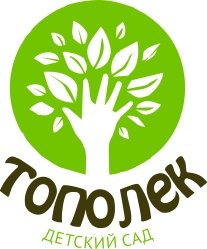 САМООБРАЗОВАНИЕПО ТЕМЕ:«Познавательно-исследовательская деятельность детей подготовительной к школе группы»Воспитатель группы детей подготовительной группы 6-7 лет гр. «Светлячок»: Е.В. Векшинаг. Мышкин Ярославской области2022 – 2023 учебный годТема: Познавательно-исследовательская деятельность детей подготовительной к школе группы»В каждом маленьком ребёнке –И мальчишке, и девчонкеЕсть по двести грамм взрывчаткиИли даже полкило!Должен он бежать и прыгать,Всё хватать, ногами дрыгать,А иначе он взорвётся,Трах-бабах…И нет его!АктуальностьЭти строки из замечательной песни Г.Остера,  как нельзя лучше отражают деятельность детей дошкольного возраста. Особое значение для развития личности дошкольника имеет усвоение им представлений о взаимосвязи природы и человека. Овладение способами практического взаимодействия окружающей средой обеспечивает становление мировидения ребёнка, его личностный рост. Ребёнок дошкольного возраста – природный исследователь окружающего мира. Мир открывается ребёнку через опыт его личных ощущений, действий, переживаний. Существенную роль в этом направлении играет поисково-познавательная деятельность дошкольников, протекающая в форме экспериментальных действий. Экспериментирование становится для ребёнка 6-7 лет одним из ведущих видов деятельности и пронизывает все сферы жизни и деятельности детей, в том числе и игровую. Развитие познавательной активности у детей дошкольного возраста особенно актуально в современном мире, так как благодаря развитию познавательно-исследовательской деятельности развиваются и детская любознательность, пытливость ума и на их основе формируются устойчивые познавательные интересы.В настоящее время в нашей стране идет становление новой системы дошкольного образования. Роль современного воспитателя не сводится к тому, чтобы донести до ребенка информацию в готовом виде. Педагог призван подвести ребенка к получению знаний, помочь развитию творческой активности ребенка, его воображения. Именно в познавательно-исследовательской деятельности дошкольник получает возможность напрямую удовлетворить присущую ему любознательность, упорядочить свои представления о мире.Цель: повышение своего теоретического уровня, профессионального мастерства и компетентности. Создание оптимальных условий для развития познавательно- исследовательской деятельности старших дошкольников как основы интеллектуально – личностного, творческого развития;  объединение усилий педагогов и родителей для развития познавательно-исследовательской деятельности старших дошкольников.ЗАДАЧИ:формирование у детей дошкольного возраста диалектического мышления, то есть способности видеть многообразие мира в системе взаимосвязей и взаимозависимостей;изучение методики, технологии по познавательно-исследовательской деятельности для развития собственного познавательного опыта в обобщенном виде с помощью наглядных средств;расширение перспектив развития поисково-познавательной деятельности детей путём включения их в мыслительные, моделирующие и преобразующие действия;поддержание у детей инициативы, сообразительности, пытливости, критичности, самостоятельности;развитие познавательной активности детей в процессе экспериментирования;развитие наблюдательности, умения сравнивать, анализировать, обобщать, развивать познавательный интерес детей в процессе экспериментирования, установление причинно-следственной зависимости, умение делать выводы;развитие внимания, зрительной и слуховой чувствительности.Ожидаемый результат: -переоценка педагогических ценностей, своего профессионального назначения; -желание улучшить образовательный процесс; развить собственный и детский познавательный опыт.План самообразованияПредполагаемый результат: переоценка педагогических ценностей, своего профессионального назначения; желание улучшить образовательный процесс; развитие детского познавательного опыта.Выход темы:Картотека опытов и экспериментов.Сборник консультаций для родителей.Организация развивающего центра «Познайка».Папка-передвижка «Организация детского экспериментирования в домашних условиях».Фотовыставка «Юные исследователи».Используемая литература:Дыбина О.В., Рахманова Н.П., Щетина В.В.Неизведанное рядом: занимательные опыты и эксперименты для дошкольников/ Под ред. О.В.Дыбиной.- М.:ТЦ Сфера, 2004.-64с.Баранова Е.В. Развивающие занятия и игры с водой в детском саду и дома. Ярославль: Академия развития, 2009. – 112с.: ил.(Детский сад: днем за днем. В помощь воспитателям и родителям). Дыбина О.В., Поддьяков Н.Н., Рахманова Н.П., Щетинина В.В., Ребенок в мире поиска: поисковой деятельности детей дошкольного возраста/Под ред. О.В.Дыбиной.- М.:ТЦ Сфера, 2005.-64 с.-(программа развития).Короткова Н.А. Познавательно-исследовательская деятельность старших дошкольников //Ж.Ребенок в детском саду.2003.№3,4,5.2002.№1.Новиковская О.А. Сборник развивающих игр с водой и песком для дошкольников.- СПб.: «ДЕТСТВО-ПРЕСС»,2006.-64с.Организация экспериментальной деятельности дошкольников: Методические рекомендации/ Под общ. ред. Л.Н.Прохоровой.- М.:АРКТИ, 2003.- 64с.Месяц	Формы работы	Формы работы	Формы работыМесяцС детьмиРодителямиСамообразованиеСентябрьДиагностика.Информирование родителей на тему «Развитие познавательного интереса у детей старшего дошкольного возраста через экспериментирование». (Буклет)Изучение методической литературы, ресурсов сети интернетКартотека опытов иэкспериментов длядетей 6-7 летОктябрьОпыты «Плавающие и тонущие предметы»Привлечение родителей к созданию уголка «Познайка» (Сбор природного материала).Создание и оборудование центра «Познайка».НоябрьЗанятие - исследование «Волшебное превращение линии».Сбор информации для создания картотеки опытов и экспериментов.ДекабрьЗанятие по экспериментальной деятельности «Природные красители».Опыты со снегом и льдом.Папка – передвижка «Организация детского экспериментирования в домашних условиях».ЯнварьПознавательное занятие«Льдинка и снежинка» .Путём практическогоисследования(рассматриваниеснежинок и льдинокчерез лупу,изготовление и цветныхльдинок) побуждатьдетей делать выводы.Умение называтьсходства и различияснега и льда, делатьвыводы иумозаключенияУчастие родителей в оформлениипрогулочной площадки«Снежный городок»Проект «О чем поспорили Кока-кола и Вода?» Презентация детскогоисследовательскогопроекта «О чемпоспорили Кока-кола иВода»ФевральИгра – эксперимент «Фильтрование воды».Опыты с водой.Консультация для родителей«Техника безопасности припроведении опытов на кухне»МартПознавательное занятие «Как появилась книга».Опыты с бумагой.АпрельПосадка на зелень лука, укропа, петрушки.Опыты с магнитом.Весенняя экскурсия.Анализ и оценка результатов своей деятельности и деятельности воспитанников.МайДиагностика.Занятие «Загадки красавицы весны».Фотовыставка «Юные исследователи».Отчёт о проделанной работе на итоговом педсовете (видео презентация)